Pressemitteilung
u::Lux präsentiert Produktneuheit für Smart Building und Smart Home  auf Light + Buildingu::Lux Switch mit KNX-TP Anschluss ist DIE einfache Lösung für intelligente GebäudetechnikVom 13. bis 18. März 2016 präsentiert die u::Lux GmbH als offizieller Aussteller der Weltleitmesse für Licht und Gebäudetechnik in Frankfurt am Main dem Fachpublikum ihr intelligentes Raumbediengerät „u::Lux Switch“. Über sein frei gestaltbares Farbgrafikdisplay ermöglicht der bewährte Schalter die komfortable Bedienung der gesamten technischen Gebäudeausrüstung im Bereich Smart Building und Smart Home. Gegenwärtig kommuniziert der Schalter über standardisierte Ethernet-Netzwerktechnologie.Doch Geschäftsführer Klaus Haber kündigt an: „Ab Q3/2016 wird der u::Lux Switch auch in einer Version mit KNX-TP Anschluss lieferbar sein. Dies ermöglicht die einfache Integration in das weltweit verbreitete und standardisierte KNX-System. Der Schalter ist selbstverständlich ohne Plug-In direkt in der ETS-Software konfigurierbar, zusätzliche Komponenten werden nicht benötigt.“ Außerdem bündeln u::Lux und seine langjährigen Steuerungspartner B-control, Comexio, evonHOME, iBricks und Inno-Cube ihre Kompetenzen zu einer ganzheitlichen Komplettlösung für die IP-basierte Gebäudetechnik. Der intuitive Schalter ist in die Softwaretools der Partner voll integriert. Gemeinsam funktionieren sie als starke Einheit für die gewerkübergreifende Gebäudeautomation. Dank der simplen und raschen Konfiguration sowie der schnellen Inbetriebnahme des Systems werden in Projekten jeder Art und Größe die Kosten stark reduziert. Die Systeme gewährleisten so maximale Flexibilität, denn künftige Erweiterungen sind mit wenigen Mausklicks jederzeit möglich.Zudem ist der Schalter mit Steuerungen von automationNEXT, Beckhoff und Wago kompatibel. Hier erfolgt die Konfiguration des u::Lux Switch über die kostenfreie PC-Software „u::Lux Config“.Technische Anlagen wie Licht, Beschattung, Heizung, Kühlung und der gesamte multimediale Bereich sind dabei miteinander vernetzt und kommunikationsfähig. Verschiedenste Betriebsmodi wie Tages- oder Nachtmodus, Sommer- oder Winterbetrieb, Erkennung von An- oder Abwesenheit von Personal und Bewohnern unterstützen den intelligenten und kostenoptimierten Betrieb von Wohnungen und Einfamilienhäusern sowie die energieeffiziente Bewirtschaftung von Bürokomplexen, Verwaltungsgebäuden und Hotelanlagen. Während dies die Wirtschaftlichkeit eines Gebäudes steigert erhöht es auch den Komfort und die Lebensqualität der Nutzer.Der u::Lux Switch ist mit beinahe allen handelsüblichen 55mm Schalterprogrammen kombinierbar. Grafiken, Symbole, Text oder Bilder können frei gestaltet werden.333 Wörter, 2.683 Zeichen inkl. LeerzeichenPressekontakt:
u::Lux GmbH
Melanie Steinbacher
Rechtes Salzachufer 42
5020 Salzburg
E-Mail: m.steinbacher@u-lux.com
Tel.: +43/662/450351-14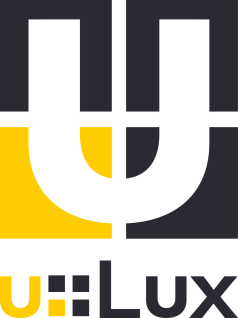 Presse Ressourcen & Logos:	http://www.u-lux.com/press
Produktbilder:	http://www.u-lux.com/productimages
Druckvorlagen:	http://www.u-lux.com/printtemplates